Приглашаем на бесплатное обучение!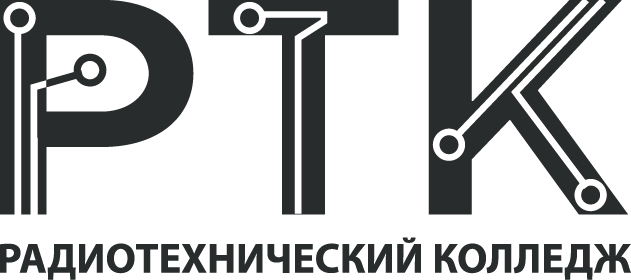 (сайт колледжа: www.rtplspb.ru)Адрес: наб. реки Смоленки, д.1, тел.: 405-85-30, 350-27-63ПРОФЕССИИНа базе 8 классов (срок обучения 10 месяцев)СЛЕСАРЬ МЕХАНОСБОРОЧНЫХ РАБОТНа базе 9 классов МОНТАЖНИК РАДИОЭЛЕКТРОННОЙ АППАРАТУРЫ И ПРИБОРОВ (срок обучения 2 года 10 месяцев)РАДИОМЕХАНИК (срок обучения 3 года 10 месяцев)На базе 11 классовМОНТАЖНИК РАДИОЭЛЕКТРОННОЙ АППАРАТУРЫ И ПРИБОРОВ (срок обучения 10 месяцев)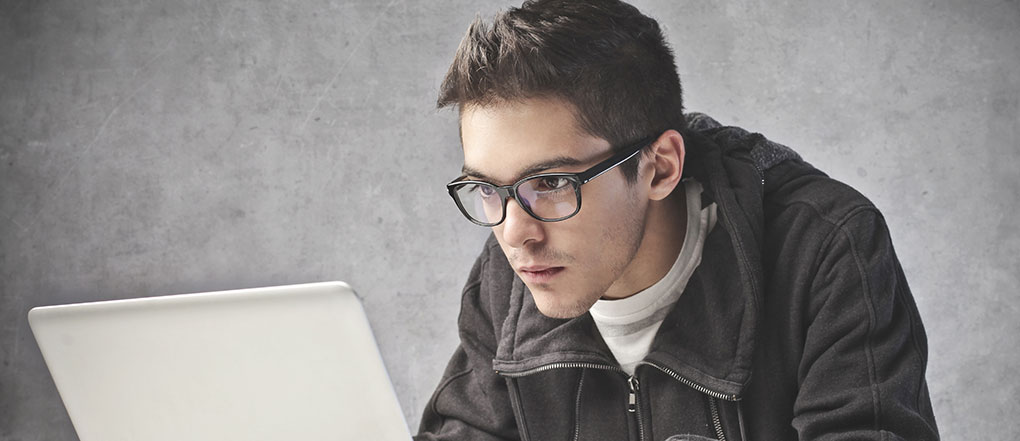 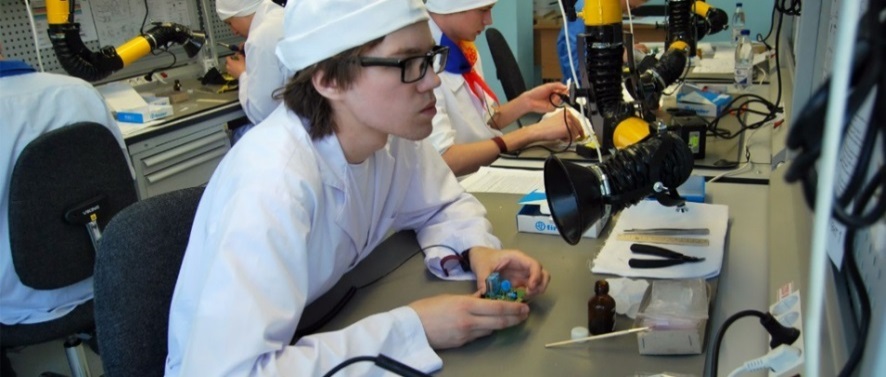 СПЕЦИАЛЬНОСТИНа базе 9 классовСЕТЕВОЕ И СИСТЕМНОЕ АДМИНИСТРИРОВАНИЕ (срок обучения 3 года 10 месяцев)ИНФОРМАЦИОННЫЕ СИСТЕМЫ И ПРОГРАММИРОВАНИЕ(срок обучения 3 года 10 месяцев)